Piece_Movement_Summary		Revised: July 27, 2023KING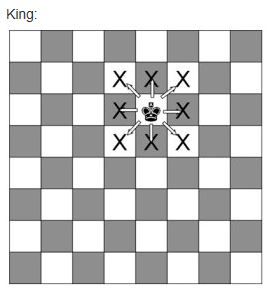 QUEEN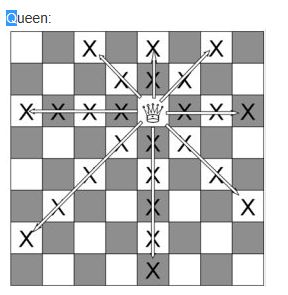 BISHOP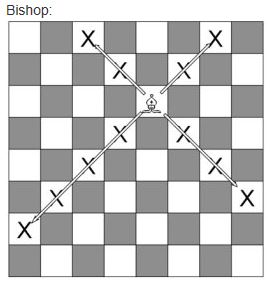 KNIGHT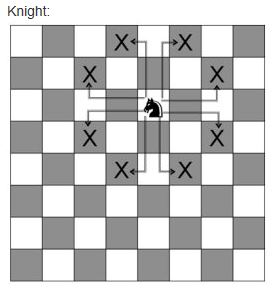 ROOK (Castle)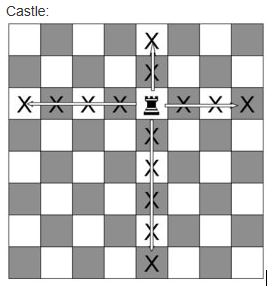 PAWN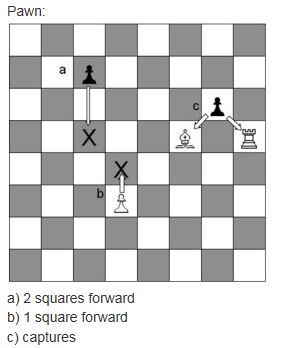 